Match-Up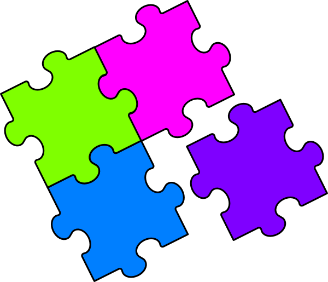 Exact Trigonometric Ratios161127123813491451015AFKBGLCHMDINEJP123456789101112131415